SERVIÇO PÚBLICO FEDERAL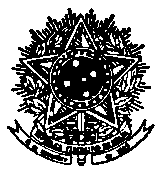 UNIVERSIDADE FEDERAL DE SANTA CATARINAAo presidente da banca examinadora Eu, ........................................................................, nº de inscrição  ..........................., inscrito(a) no concurso público para o campo de conhecimento ........................................, processo nº.............................................., publicado no edital nº..........................., realizado para o departamento de .........................................................., para provimento na carreira do Magistério Superior do quadro de pessoal da Universidade Federal de Santa Catarina, valendo-me da prerrogativa que me é assegurada pelo disposto no edital supramencionado e na Resolução Normativa nº 34/CUn/2013, requeiro:Vista da prova escrita, conforme estabelecido nos itens nº..........................., do Edital nº ...........................:Será concedida vista da prova escrita ao candidato que requerê-la para fundamentar o recurso de que trata o item ..........O pedido de vista deverá ser dirigido ao presidente da banca examinadora, devidamente assinado pelo candidato, e entregue no departamento de ensino vinculado ao campo de conhecimento do concurso. Será disponibilizada ao requerente uma cópia da prova e planilha de atribuição de nota individual preenchida.Florianópolis,......de......................de 20.................................................................          Assinatura do candidatoDe acordo com a Lei nº 12.527/2011 em não sendo possível conceder o acesso imediato, à informação, o órgão ou entidade que receber o pedido deverá em prazo não superior a 20 (vinte) dias: comunicar a data, local e modo para a entrega da solicitação.Previsão de entrega dos documentos acima solicitados: Data: _____/_____/_____        Horário: .......................Local: ............................................................Modo de entrega: ...............................................................